NAME: ……………………………………. ADM NO: …………CLASS: Form  3MID TERM EXAMSTERM 1 YEAR 2021MARKING SCHEMEAnswer all the questions in the spaces provided.1.  Name three tissues in plants that provide mechanical support.		(3 mks)	Collenchymas	Xylem vessels	Salerenchymas2.  State the mode of feeding of lion in the food web.				(1 mk)	Carnivorous (rej carnivore)3.  Name the fluid that is produced by sebaceous glands.			(1 mk)	Sebum or Cebum4.  Name the end product of light stage in photosynthesis.			(2 mks)	- hydrogen/hydrogism ions/hydrogen atom  (rej gas)	-Oxygen gas (rej ions or atom)	- Energy/ATP5.  Name four ways in which respiratory surfaces are suited to their function.(4 mks)	- They have thin walls for faster diffusion of gases or to reduce the distance for faster diffusion of gases	- They are moist for dissolving gases	- Large surface area for maximum diffusion/gaseous exchange	- Highly vascularised to facilitate easy diffusion/or to enhance diffusion gradient.6.  Distinguish between diffusion and osmosis.					(2 mks)	- Osmosis is the movement of water molecules from their highly concentration region to low concentration region across the semi-permanent membrane.	- Diffusion is the movement of substances/molecules/particles from a region of high concentration to a region of low concentration.7.  An experiment was set up as shown below.  Study it and answer the questions that follow.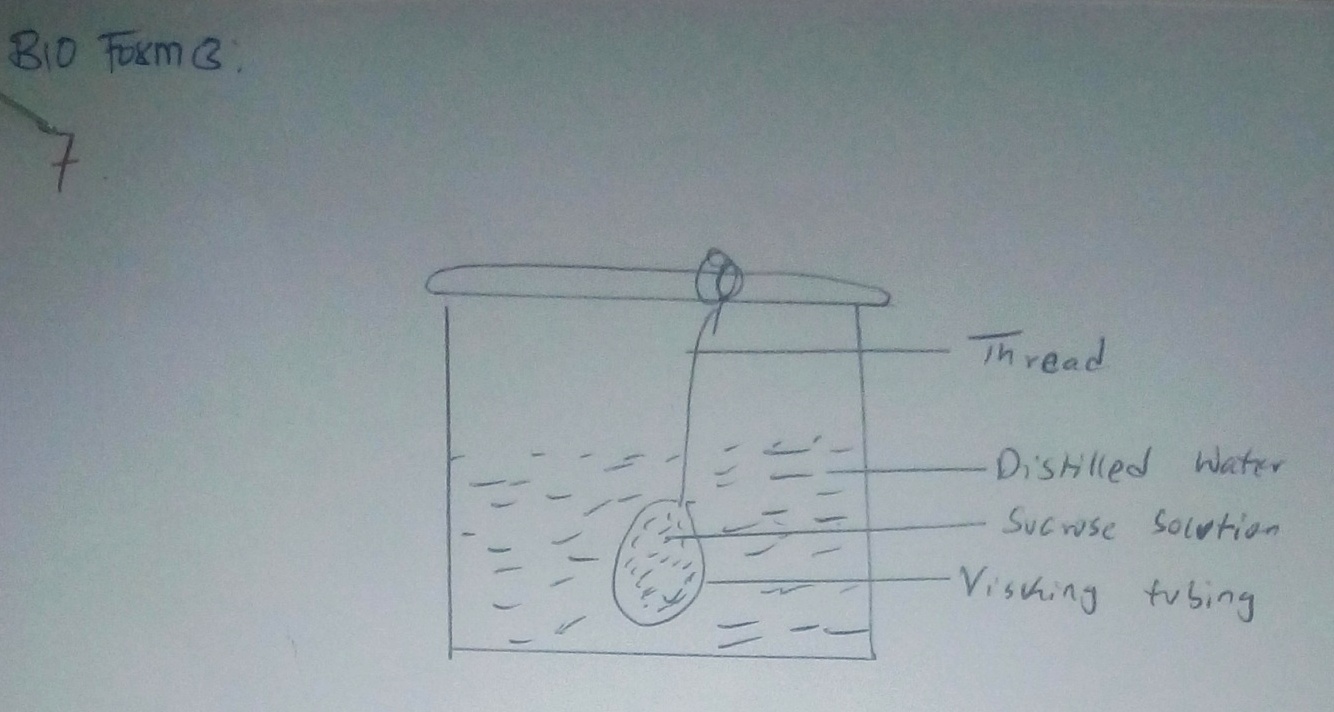 	(i)  The set up was left for 20 minutes.  State the expected results.		(1 mk)		The risking tubing will become turgid (rej flaccid)	(ii)  Explain your answer in (i) above.						(2 mks)	       -  Water moves from this beaker into the visking tubing by osmosis through semi-		permeable visking tubing. Sucrose is hypertonic/water is hypotonic thus 		making the visking tubing big/larger.8.  Give the function of the following cell organelle.					(1 mk)	(i)  Ribosome – This is for the site for protein synthesis	(ii)  Lysosome – 									(2 mks)		- Dark spherical vesicles containing lytic enzymes			- It involves an intracellular digestion		- Breakdown of worn out cell organelles9.  Name the type of carbohydrates (polysaccharides) found in the following parts of living      organisms.	(i)  In the exoskeleton of arthropods		Chitin	(ii)  In the xylem vessels –		Lignin	(iii) In the animals blood –		Glycogen10.  The diagram below represents a transverse section through a plant organ.  Study it and        answer the questions that follow.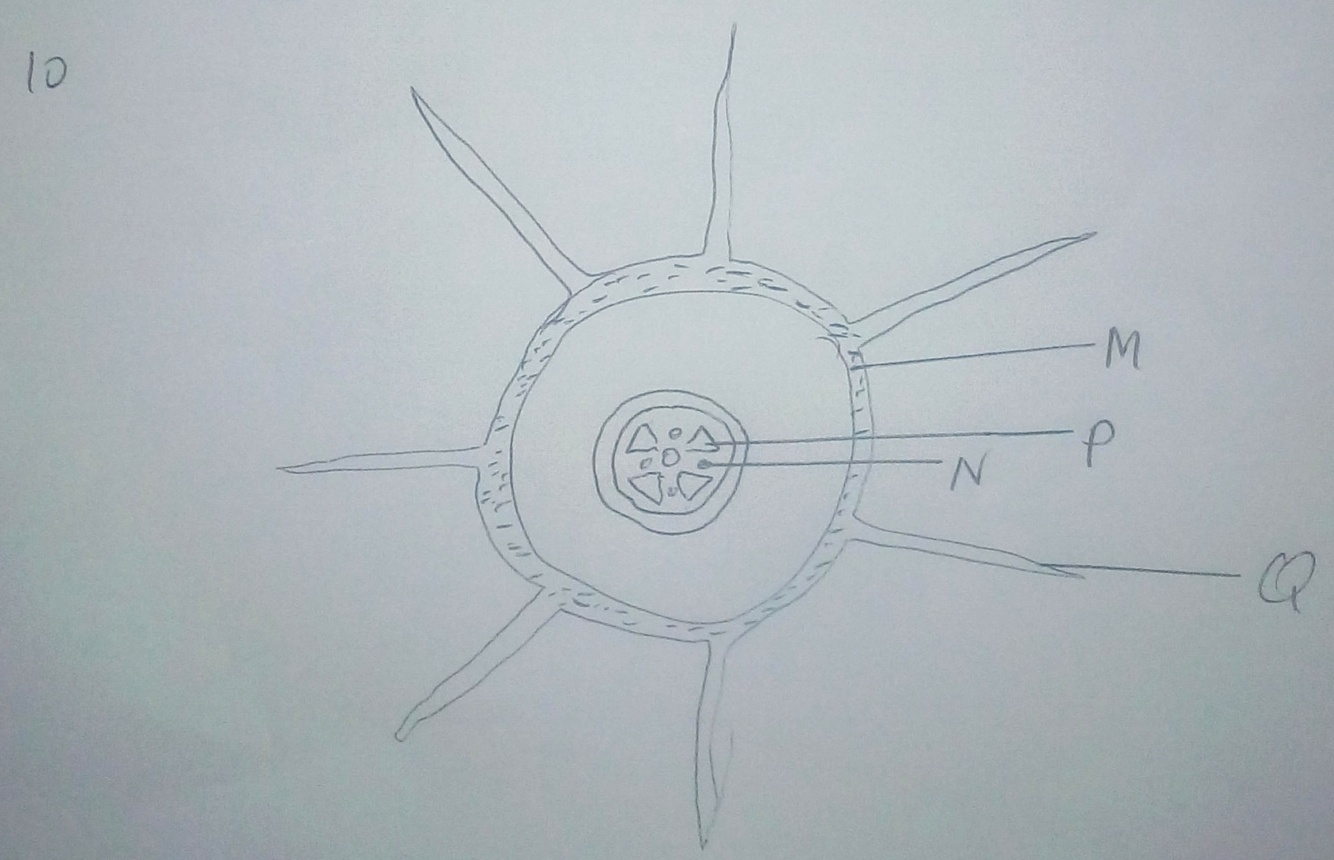      (a)  From which plant organ was the section obtained.				(1 mk)		Monocotyledonous roots     (b)  Name the parts labeled Q, N and P.						(3 mks)	Q – root hair	N –  Phloem	P – Xylem11.  How are leucocytes adapted to their functions?					(2 mks)	- Phacocytes are amoeboid which enables them to engulf pathogens and move through 	  this capillary wall.	- Lymphocytes produce antibodies against antigens12.  The diagram below illustrates the structure of a gill from bony fish.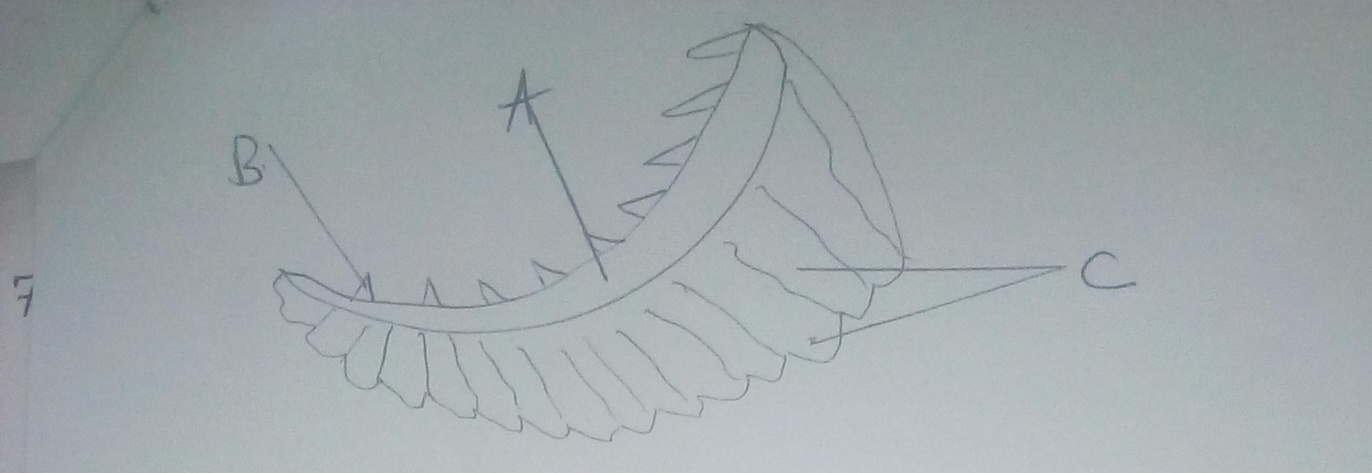      (a)  Name the structures labeled A, B and C and give their functions.		(3 mks)	A – Gill bar	B – Gill raker	C – Gill fillaments     (b)  In what ways are the structures labeled C adapted for their function?		(3 mks)	 - They are highly folded and very many thus providing a large  surface area for 	   gaseous exchange	- They have a thin epithelial lining thus reducing the distance over which gases have to 	   diffuse.	- They have a rich capillaries of blood vessels/vascularized.13.  (a)  Which substance accumulates in the muscles when respiration occurs in absence of        	   oxygen.										(1 mk)		Lactic acid     (b)  Which physiological changes occur in the body that enable the body to break down the   	 substance named in (a) above.							(2 mks)	- Increase the heart beat and breathing rate which supplies more oxygen to the tissues to 	   break down the poisonous lactic acid into the water and carbon(iv) oxide or converted 	   it into glucose.14.  Name the product of anaerobic respiration in:	(i)  Plants										(2 mks)		Ethanol, carbon(iv) oxide, and energy/2ATP/210KJ	(ii)  Animals 										(2 mks)		Lactic acid and energy/2ATP/150kJ     (b)  Explain the term Basal Metabolic Rate.						(2 mks)	- Is the minimum amount of energy that an organism requires at rest to maintain life 	  processes15.  Name three organic waste products in plants.					(3 mks)	Tannins, resins, gums16.  Give the advantages of excreting nitrogenous waste products in the form of Uric acid as        compared to urea.									(2 mks)	Uric acid is insoluble and less toxic than urea and therefore require very little water to eliminate animals that excrete do not need to carry a lot of water.17.  What is homeostasis?									(1 mk)	It is the maintenance of a constant internal body environment.     (b)  State the importance of ultra-filtration in the nephrone of human kidney.	(2 mks)	 - Helps to remove excretory products and other toxic substances from the blood.18.  (a)  Name the hormone whose deficiency may lead to the excretion of glucose in urine.												(1 mk)		Insulin     (b)  Name the hormone that controls the reabsorption of sodium ions in the kidney tubules.		- Aldosterone									(1 mk)19.  Name the only plant subdivision, which produces flowers.			(1 mk)		- Angiospermae20.  Besides the abdomen, name the other body part of members of Arachnida.	(1 mk)		- Cephalthorax21.  Name the phylum whose members possess a notochord.				(1 mk)		- Chordata/Vertebrata22.  The diagram below shows a mould of the genus Rhizopus.  Study it and answer the         questions that follow.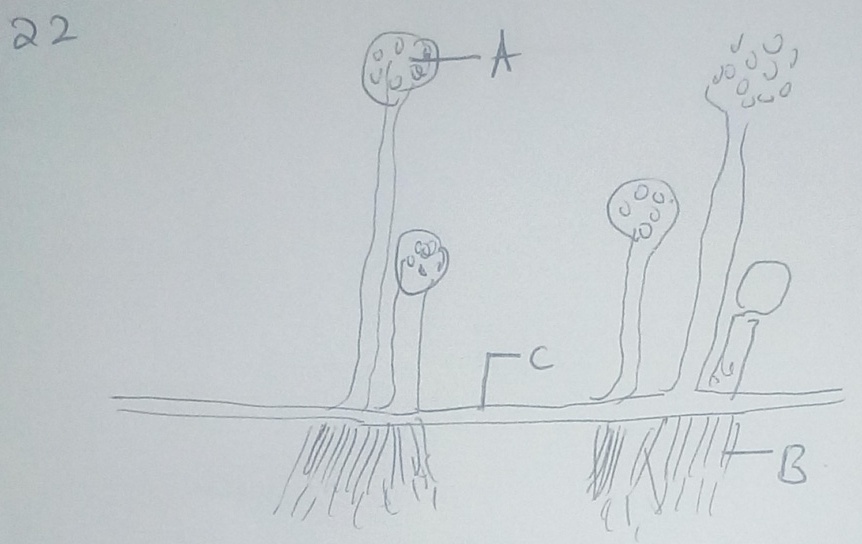 	(a)  Name the kingdom to which it belongs.				(1 mk)		- Fungi	(b)  Name the structure labeled A, B and C.		A – Sporangium		B – Rhizoids		C – Stolon23.  Give three characteristics of kingdom montra.				(2 mks)		- They are prokaryotic (those nucleus not membrane bound)		- They are unicellular organisms (single celled)		- They have cell wall but not made up of cellulose.24.  State three characteristics of phylum chordate not found in other kingdom.(3 mks)		- Dorsal nerve chord		- Endoskeleton		- Closed circulatory system25.  (a)  Name the class to which centipede belongs.				(1 mks)		- Chilopoda       (b)  Give one structural feature that can be used to differentiate crustaceans and arachnids.											(1 mk)		- Crustaceans have two pairs of antennae while arachnids have none.26.  State the organism shown below and answer the questions that follow.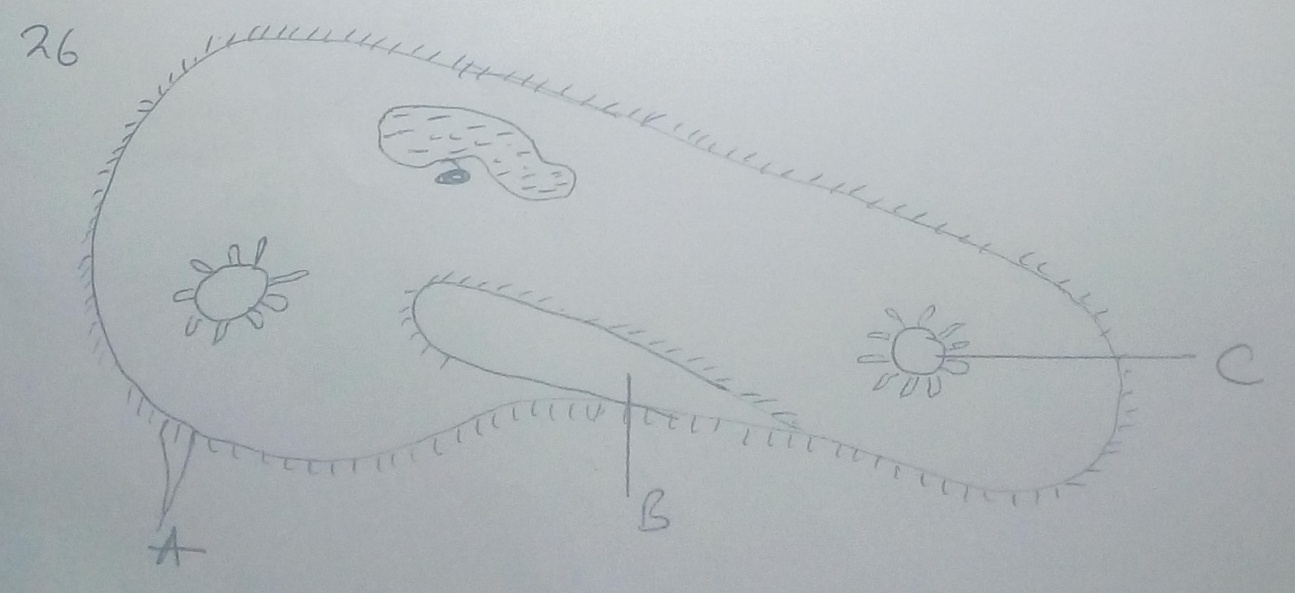        (a)  Name the kingdom to which organism belong and give a reason for your answer.											(2 mks)		- Protoctista		- Is a unicellular organisms with a membrane bound nucleus and several other 		  membrane bound organelles.       (b)  Name the structures labeled A, B and C					(3 mks)		A – cilia		B – Oral groove		C – contractile vacuole       (c)  Give the function of the structure labeled C.				(1 mk)			- Osmoregulation27.  In an investigation, the pancreatic duct of a rat was blocked by tying it with a string.         Explain how this affected the following processes.       (a)  Digestion of food.								(2 mks)		- Digestion of food was impred.  The blockage prevent pancreatic juice 		  containing digestive enzymes e.g amylase trypsin and lipase from reaching the 		  duodenum.       (b)  Regulation of blood glucose level.					(2 mks)		Regulation of blood glucose level proceeded normally.  This is because, the 		pancreatic hormones, insulin and glucogen, which are involved in the regulation 		of blood glucose level are secreted directly in the bloodstream.28.  Give three differences between class chilopda and diplopoda.		(3 mks)DiplopodaChilopodaMembers have cylindrical bodyThe body is – centrally flattenedEach segment has two pair or walking legs except for this first thoragic segmentEach segment has a pair of walking legsThey do not have poison clawsThey have poison claws which secretes substance